Hoạt động làm quen với toán lớp mẫu giáo bé C1🎯 Môn toán rèn luyện tư duy logic trong não bộ con người thông qua các con số, phép tính, hình học, phương trình…🎯📈 Độ tuổi mầm non là giai đoạn vàng để kích hoạt não bộ, phát triển tư duy, hình thành trí thông minh và khả năng tính toán nhanh. Ở tuổi này bé thích khám phá thế giới xung quanh và ham học hỏi, đây là giai đoạn quan trọng để trẻ chuyển từ môi trường vui chơi ở trường mầm non sang môi trường học tập ở cấp tiểu học.📈 Đối với các bé, việc tiếp xúc những hình ảnh thực tế sẽ giúp bé hăng say và yêu thích môn toán hơn, bé dễ dàng tiếp nhận những kiến thức toán mà không cảm thấy nhàm chán.📈 Việc rèn luyện.Môn toán cho trẻ mầm non giúp trẻ mạnh dạn và tự tin hơn trong giao tiếp.🎯 Bố mẹ hãy theo dõi quá trình một buổi học tập hăng say khi học toán của các bạn nhỏ lớp C1 nhé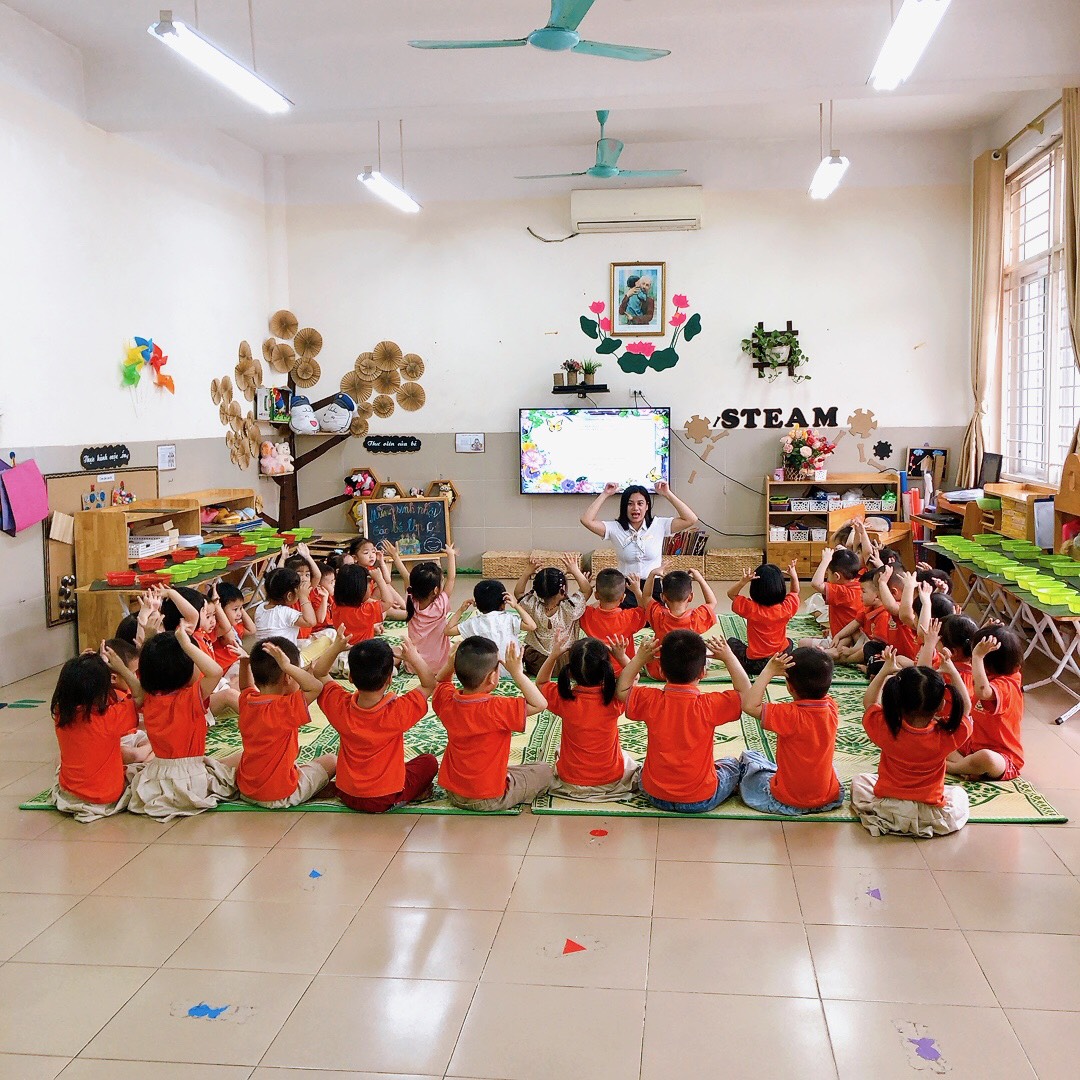 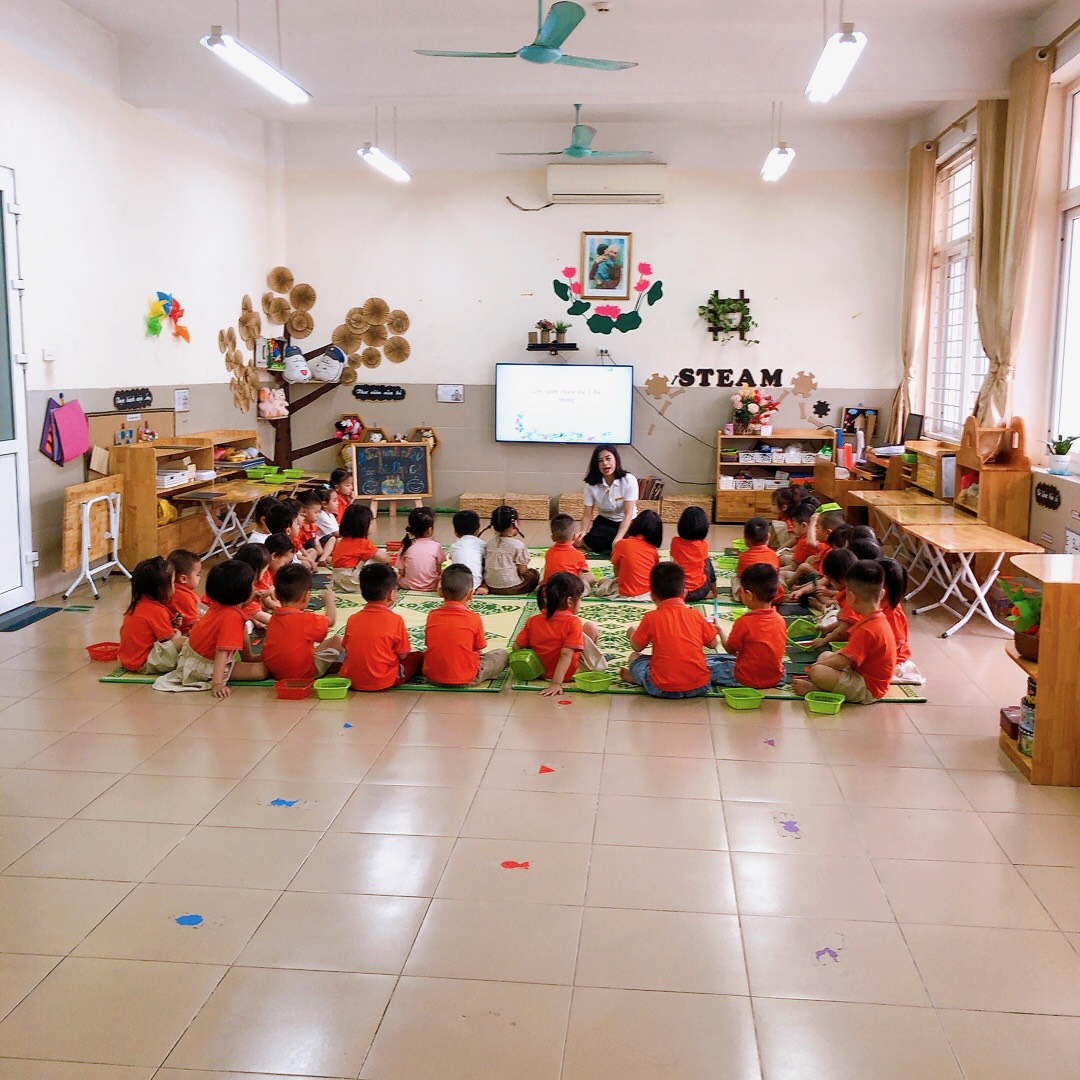 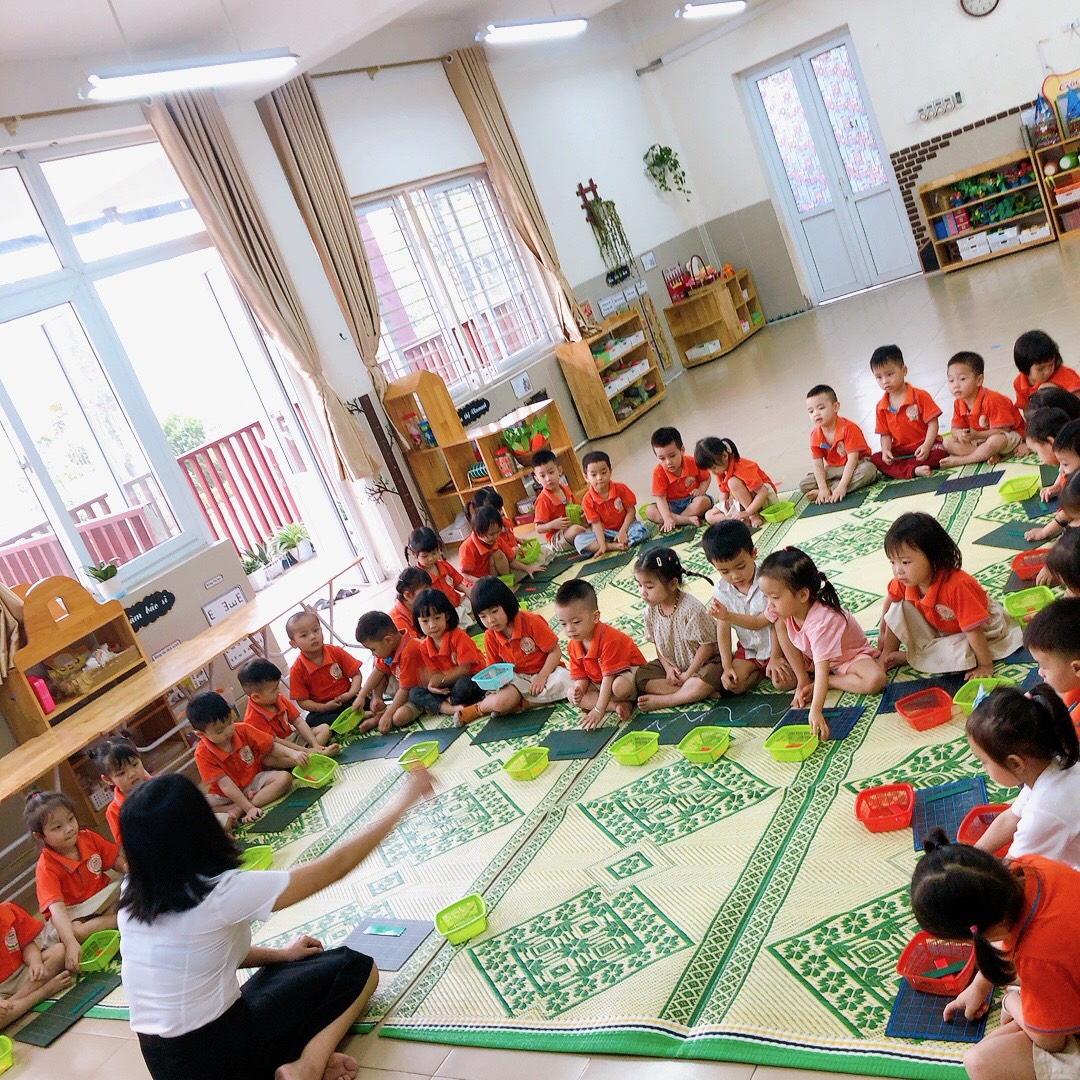 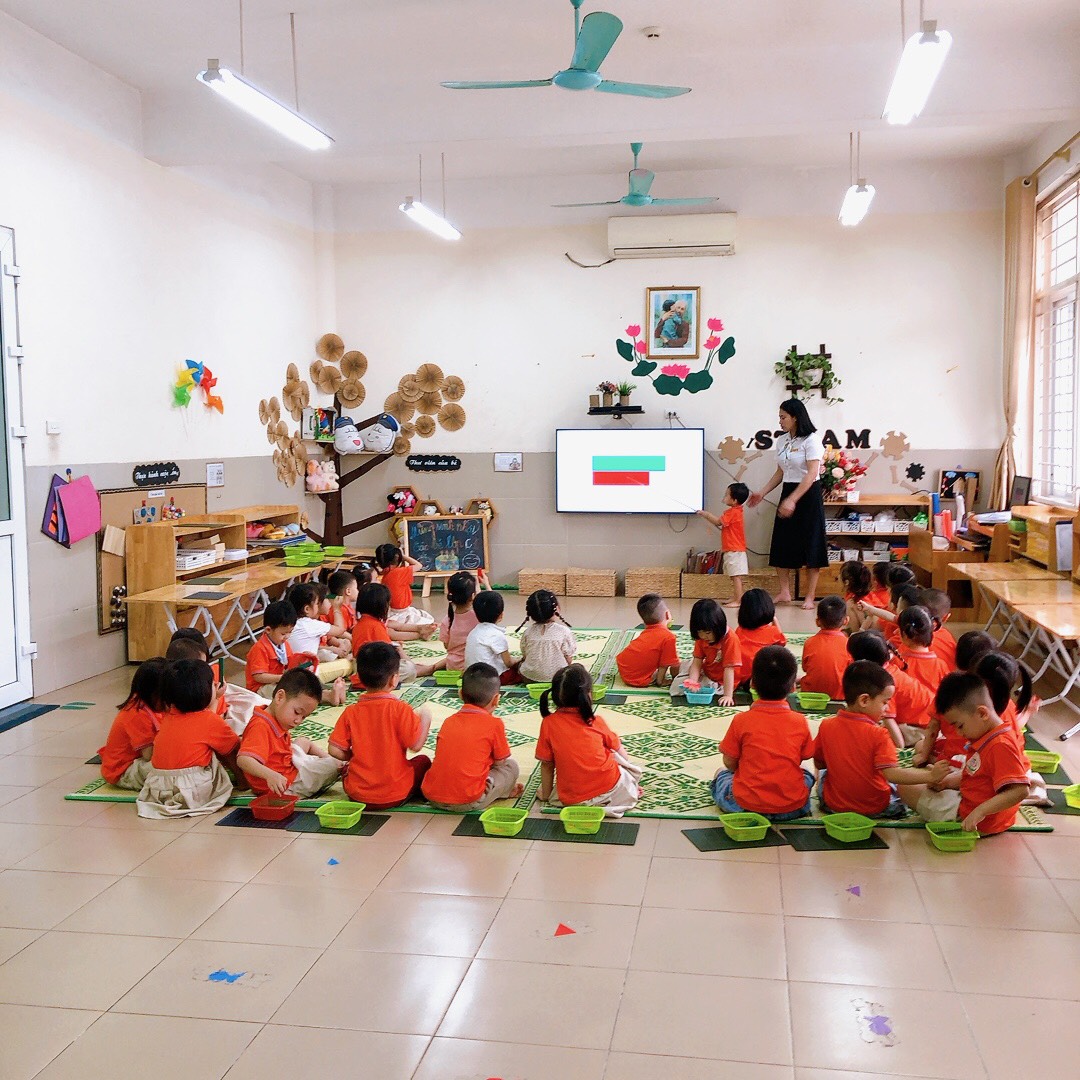 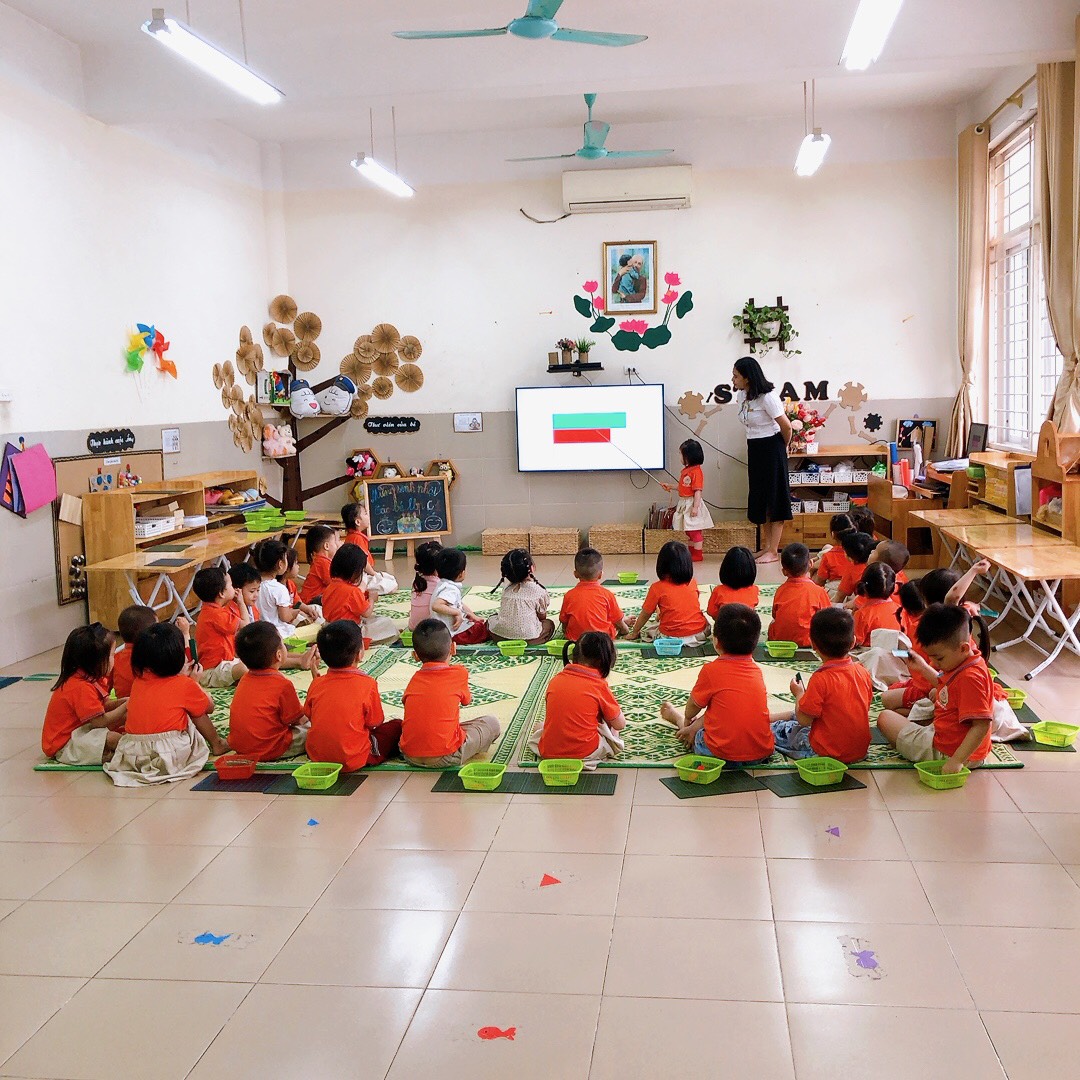 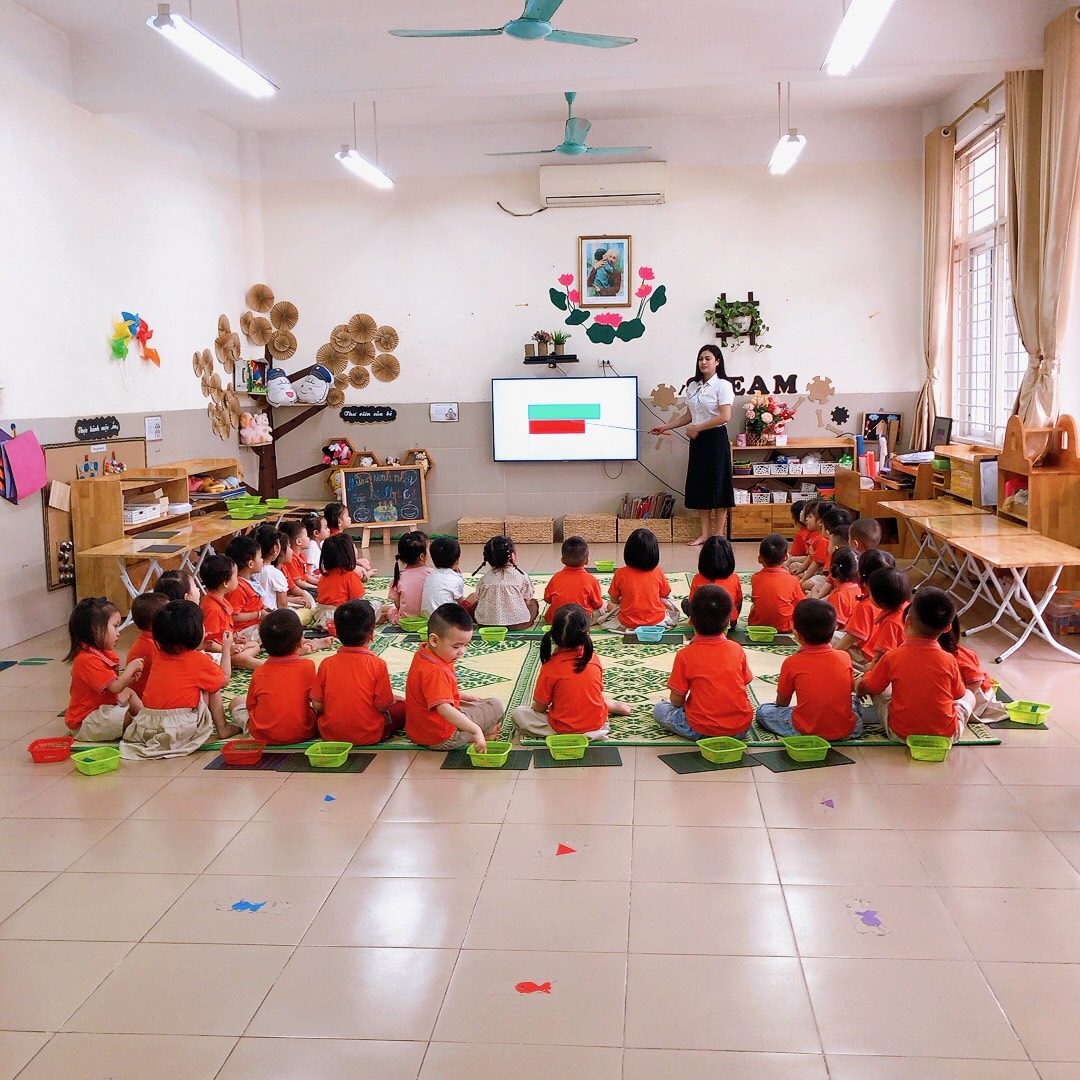 